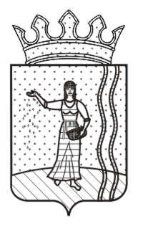 ЗАКЛЮЧЕНИЕоб оценке регулирующего воздействия проектанормативного правового акта, затрагивающего вопросыосуществления предпринимательской и инвестиционнойдеятельности31.10.2016                                                                                                 №  17    Уполномоченный орган в соответствии с постановлением Администрации Октябрьского муниципального района Пермского края от 22 мая 2015 года № 304 «Об оценке регулирующего воздействия проектов нормативных правовых актов Администрации Октябрьского муниципального района и экспертизе нормативных правовых актов Администрации Октябрьского муниципального района  рассмотрел проект:      постановления Администрации Октябрьского муниципального района Пермского края «Об утверждении Административного регламента муниципальной услуги «Предоставление субсидий, грантов и микрозаймов начинающим предпринимателям, субъектам малого и среднего предпринимательства»подготовленный Отделом экономики и развития предпринимательства Администрации Октябрьского муниципального района Пермского края    По  результатам  рассмотрения  установлено,  что при подготовке проекта правового акта  разработчиком  соблюден   порядок проведения оценки регулирующего воздействия.    Разработчиком  проведены  публичные консультации по обсуждению концепции (идеи) проекта нормативного правового акта с 07.10.2016г. по 12.10.2016г., а также публичные  консультации  в  отношении проекта нормативного правового акта в сроки с 12.10.2016 г. по 18.10.2016 г.    По   результатам   проведенных  публичных  консультаций  не поступили предложения (замечания) участников публичных консультаций.    На   основе  проведенной  оценки  проекта  нормативного правового   акта   с   учетом   информации,  представленной  разработчиком, полученной  в  ходе  публичных консультаций, уполномоченным органом сделаны следующие выводы:положения, вводящие избыточные обязанности, запреты и ограничения для субъектов предпринимательской и инвестиционной деятельности или способствующие их введению, а также положения, способствующие возникновению необоснованных расходов субъектов предпринимательской и инвестиционной деятельности и бюджета Октябрьского муниципального района не выявлены.Заведующий юридического отдела                                                  Н.В.Дульцева